Engasjer studentene på ulike visEngasjer studentene på ulike visEngasjement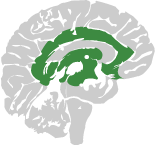 Studentene må forstå hvorfor de skal lære en spesifikk kunnskap eller ferdighet. Dette prinsippet handler om hvordan du vekker studentens interesse, hvordan den opprettholdes, og hvordan du kan påvirke studenten til å styre motivasjon og interesse selv. Vekk studentenes interesse ved å:Uttrykk formål med ulike aktiviteter eksplisitt. Bruk emnebeskrivelsen aktivt og vær tydelig på hva som forventes.Vis at du har tro på at studentene kommer til å mestre oppgaver du gir. Uttrykk emnets nytteverdi og relevans eksplisitt. Bruk eksempler.Vekk studentenes interesse ved å:Uttrykk formål med ulike aktiviteter eksplisitt. Bruk emnebeskrivelsen aktivt og vær tydelig på hva som forventes.Vis at du har tro på at studentene kommer til å mestre oppgaver du gir. Uttrykk emnets nytteverdi og relevans eksplisitt. Bruk eksempler.Oppretthold studentens interesse ved å: Varier krav og ressurser som er tilgjengelig for å optimalisere utfordringen. Gi tilbakemeldinger i løpet av semesteret og varier hvordan de blir gitt (skriftlig, muntlig, medstudenter som evaluerer hverandre). Skap felleskap gjennom tilrettelegging av samarbeid med medstudenter, relevante bedrifter eller fagmiljø på instituttet. Sørg for at det alltid er sammenheng mellom emnebeskrivelse, undervisningsmetode, vurderingsmetode og ønsket læring.Involver studentene i utviklingen av faget gjennom spørreundersøkelser.Oppretthold studentens interesse ved å: Varier krav og ressurser som er tilgjengelig for å optimalisere utfordringen. Gi tilbakemeldinger i løpet av semesteret og varier hvordan de blir gitt (skriftlig, muntlig, medstudenter som evaluerer hverandre). Skap felleskap gjennom tilrettelegging av samarbeid med medstudenter, relevante bedrifter eller fagmiljø på instituttet. Sørg for at det alltid er sammenheng mellom emnebeskrivelse, undervisningsmetode, vurderingsmetode og ønsket læring.Involver studentene i utviklingen av faget gjennom spørreundersøkelser.Gi studenten verktøy og ressurser til å styre interesse for faget selv ved å: Lær bort mestrings- strategier og studieteknikk. Lær studentene å reflektere rundt og vurdere eget arbeid. Gi studentene valgmuligheter i hvordan de tar til seg kunnskap og hvordan de løser en oppgave. Gi studenten verktøy og ressurser til å styre interesse for faget selv ved å: Lær bort mestrings- strategier og studieteknikk. Lær studentene å reflektere rundt og vurdere eget arbeid. Gi studentene valgmuligheter i hvordan de tar til seg kunnskap og hvordan de løser en oppgave. Fra universelt til spesielt – Eksempler 

Studenter med hørselshemninger, ADHD og Asperger syndrom har spesielt behov for at all viktig informasjon er skrevet ned og samlet et sted. Studenter med slike vansker blir mer motiverte når fagstoff og oppgaver er strukturerte, oversiktlig, intuitiv og de kan få støtte til egnet studieteknikk. Uavhengig av arbeidsform eller vurderingsform er det vesentlig for motivasjonen til studenter med Asperger syndrom at det kommer tydelig frem bakgrunnen, hensikten og nytteverdien med aktiviteten. Uttrykkes dette eksplisitt, helst skriftlig, er det også lettere for studenter med dysleksi eller andre kognitive vansker å strukturere oppgaven. Fra universelt til spesielt – Eksempler 

Studenter med hørselshemninger, ADHD og Asperger syndrom har spesielt behov for at all viktig informasjon er skrevet ned og samlet et sted. Studenter med slike vansker blir mer motiverte når fagstoff og oppgaver er strukturerte, oversiktlig, intuitiv og de kan få støtte til egnet studieteknikk. Uavhengig av arbeidsform eller vurderingsform er det vesentlig for motivasjonen til studenter med Asperger syndrom at det kommer tydelig frem bakgrunnen, hensikten og nytteverdien med aktiviteten. Uttrykkes dette eksplisitt, helst skriftlig, er det også lettere for studenter med dysleksi eller andre kognitive vansker å strukturere oppgaven. 